３年生保育実習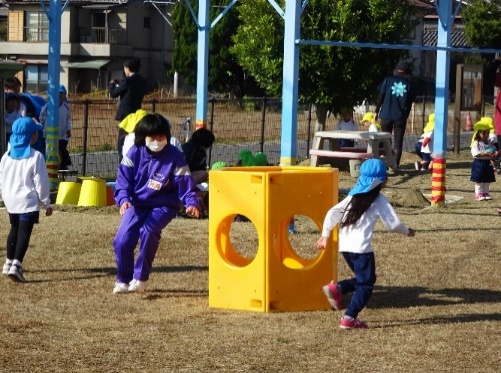 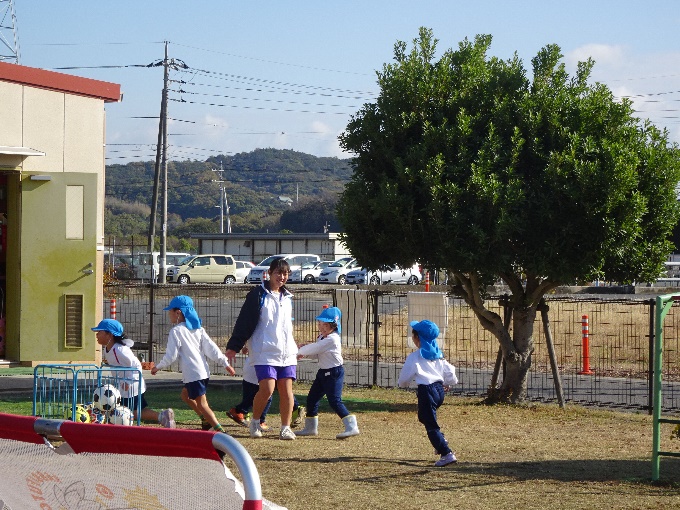 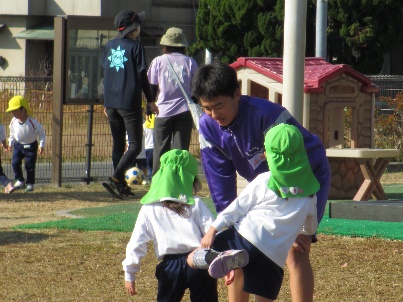 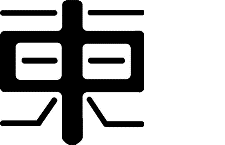 　11月１７日（金）に3年生が家庭科の授業の一環で、保育実習を行いました。地域の保育園であるサンマリンこども園に出向き、園児たちと触れ合いました。生徒たちは実際に園児たちと触れ合う中で、どうやったら楽しんでくれるか、何か困たことはないか、な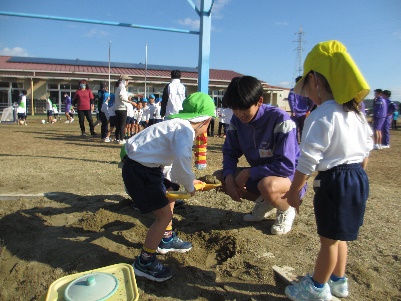 ど園児たちの気持ちになり、自分たちがどう接すればよいかを考えながら触れ合っていました。園児たちの元気で素直な笑顔に触れることができ、生徒たちもそれに応えるように笑顔で接していたのが印象に残りました。異年齢同士の触れ合いを通して、生徒たちは、「かつての自分たちの姿」を思い起こすと同時に自らの成長を感じ、園児たちは「お兄ちゃん、お姉ちゃんたちへのあこがれ」を持つことができ、心温まる貴重な時間を過ごすことができました。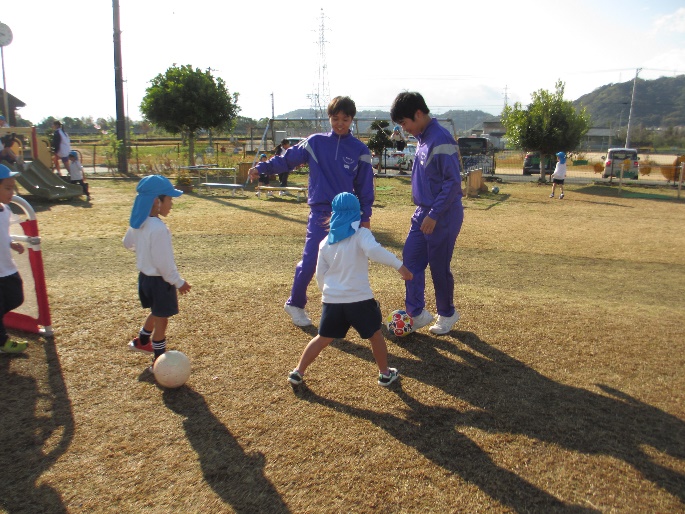 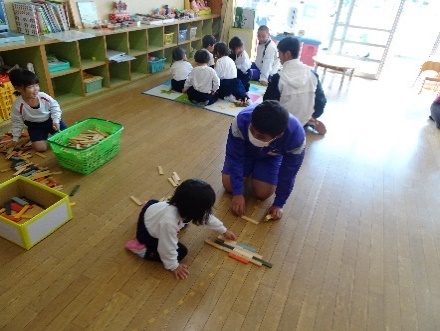 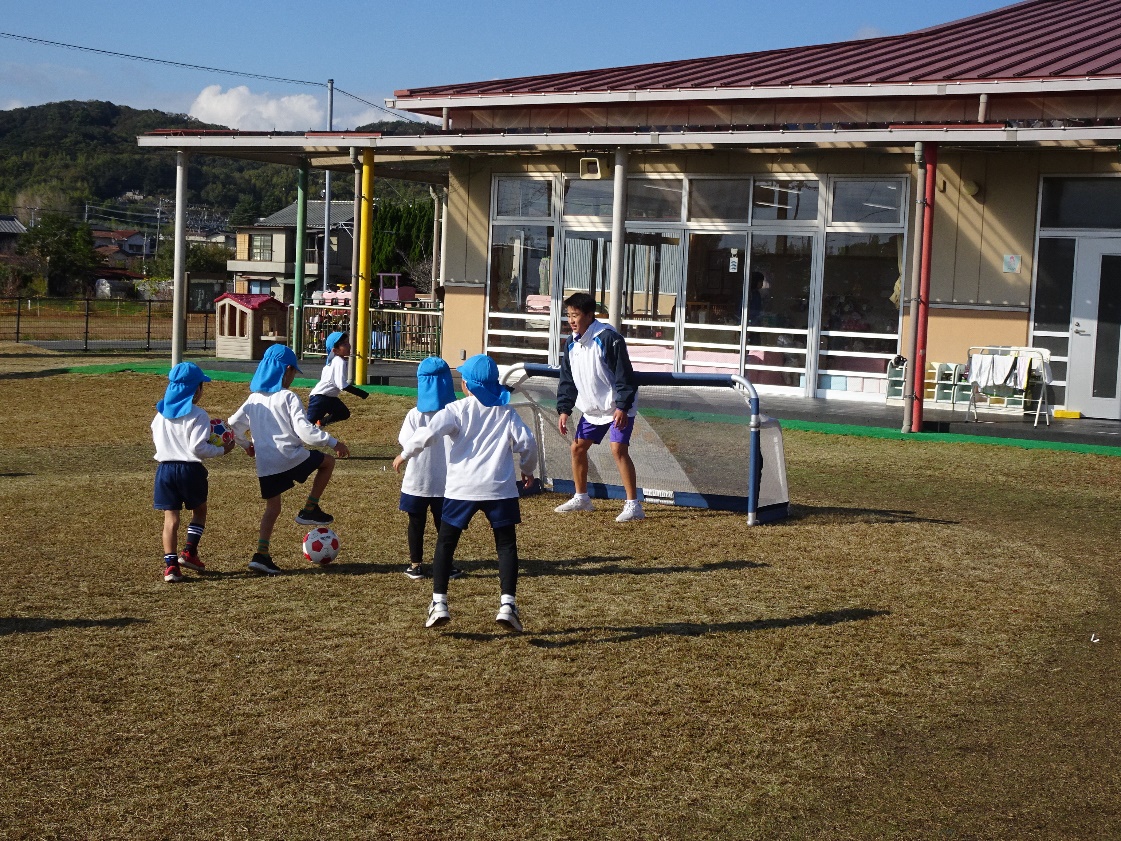 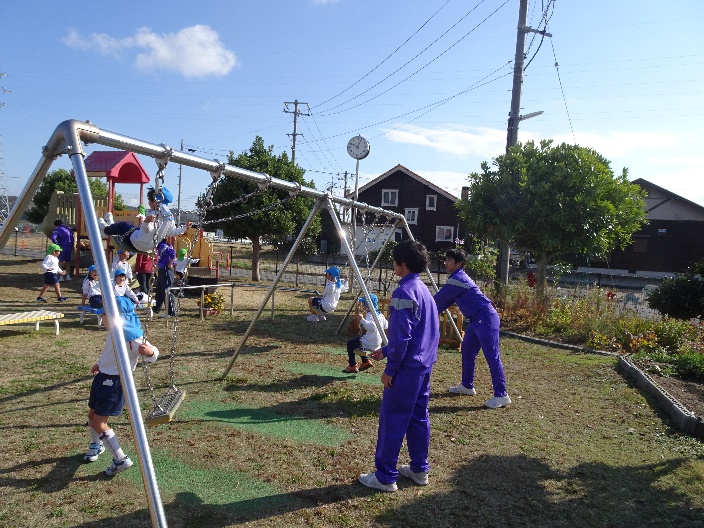 　　                   　　　　　　 1年生福祉体験１１月１６日（木）に１年生が、玉野総合医療専門学校へ福祉体験に行きました。高齢化社会において、人が健康で幸せに生きていくためにも、医療や福祉の仕事は欠かすことのできない大切な仕事です。人が毎日生活する上で必要な機能を高めるための作業療法や、保健看護について様々な体験を通して、学ぶことができました。手洗い体験では、普段の自分の手洗いで、どのくらいの雑菌が残っているのか、特殊なレンズをのぞいて確認してみました。また、認知や体の機能を高める運動や、高齢者体験をしました。歳をとると衰えてくる機能があることを知り、自分の体が自由にならない状態を体験してみました。実際に、看護師や理学療法士など、医療や福祉の現場で活躍する人材を育てる学校で、どのようなことが行われているのかを体験することができ、大変有意義な「学び」のある１日になりました。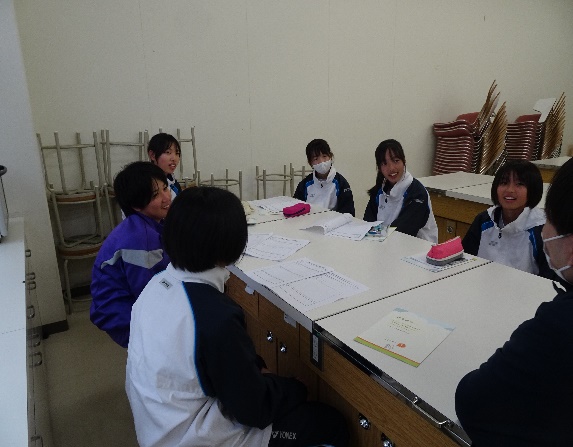 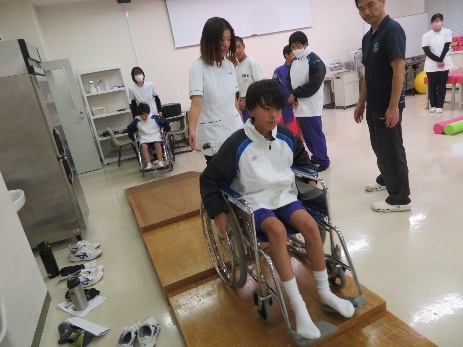 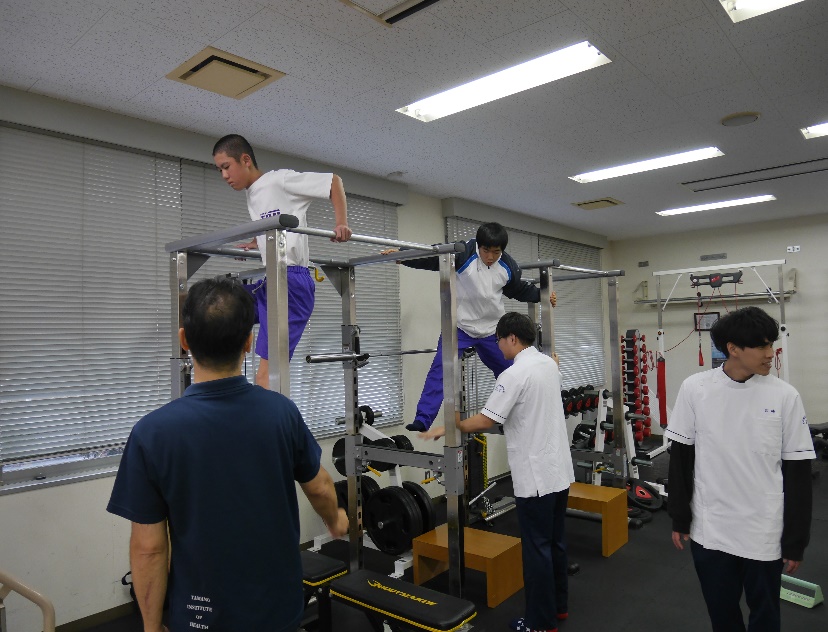 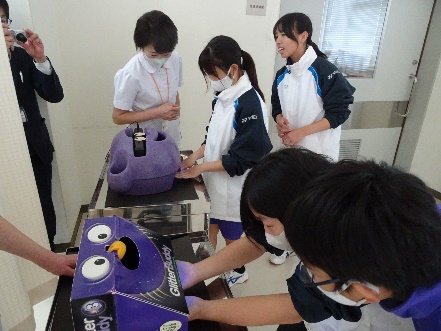 手洗い体験　　　　　 体の動きを高めるトレーニング　   　　 車いす体験　　　　　   専門学校生とディスカッション玉野市弁論大会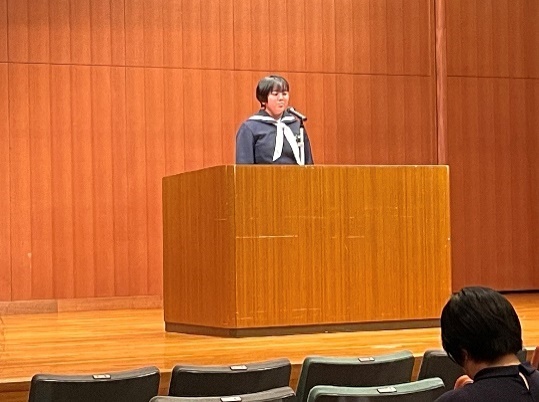 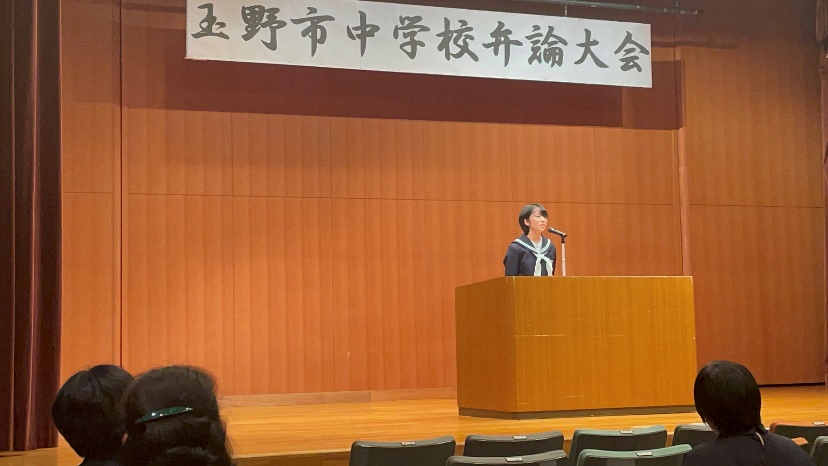 11月2日（木）に玉野市弁論大会が荘内市民センターで行われました。東児中学校からは３年生の合田亜実さん、山下梨夢さんが出場しました。２人は東児中学校の代表として、一生懸命練習を積み、本番では中学生らしい感性をもって表現力豊かに堂々と、聴衆に向けて自分の思いや考えを伝えてくれました。　　　　　　　　　　全校集会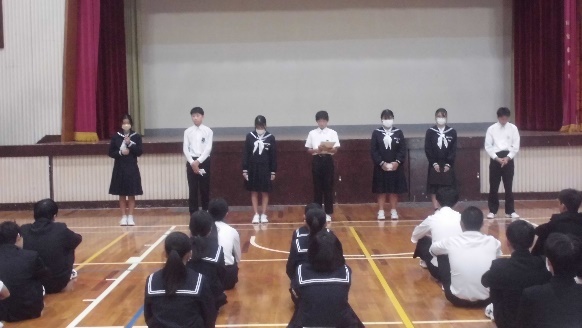 　2年生の新しい執行部による、初めての全校集会が行われました。各専門委員長による11月の目標が告げられました。生活委員の「2分前着席」など、自分たちで決めた目標を、自分たちで守ろうという、生徒が主体となって活動できる東児中学校を創っていってほしいと思います。ＮＯ.10　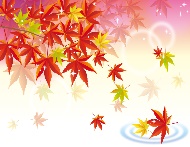 東児中学校学校通信　令和5年11月21日　